                                                       ДО                                                           КМЕТА НА СО РАЙОН „НОВИ ИСКЪР“Заявление за ограничаване на обработването на лични данниОт ……………………………………………………………………………………………………...(име, презиме, фамилия)Постоянен адрес ……………...………………………………………………………………………Телефон ………………………… Ел. поща …………………………………………………………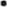 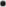 На основание чл. 18 от Регламент (ЕС) 2016/679 искам обработването на личните ми данни, които са събрани, обработвани и съхранявани от администратора на лични данни – СО Район „Нови Искър“, ЕИК0006963270671, адрес Гр. Нови Искър, ул. "Искърско дефиле" № 121 /XXXI-МЦ/,  да бъде ограничено поради следните причини:(моля опишете причината, поради която е необходимо ограничаването на личните Ви данни)………………………………………………………………………………………………………………………………………………………………………………………………………………………………………………………………………………………………………………………………Желая да получа исканата информация (отбелязва се в квадратчето):  на хартиен носител	   на технически носител  устно	  eл. поща ………………………………….Адрес за кореспонденция / лице за контакт:……………………………………………………………………………………………………………………………………………………………………………………………………………………Дата ………………                                                    Подпис …………………………..